Treasurers ReportThe Tasmanian Art Teachers Association Inc. (TATA)Treasurer’s Report for AGMReporting Period 19th October 2022 to the 30th November 2023Balance of TATA Accounts –19/10/2022 to 30/11/2023The balance of the TATA MyState Bank Account at the start of the reporting period was $27,555.05.Income for TATA – 19/10/2022 to 30/11/2023TATA’s income into the TATA MyState Bank Account for the duration of the reporting period was $2,040.50.  (An increase of $1,130.90 compared with 2021/2022 which was $909.66.)All membership transactions that come in via the Website Form have now moved to Stripe. These payments are deposited directly into the TATA MyState bank account. Expenses for TATA –19/10/2022 to 30/11/2023The operating costs and expenses for TATA over the reporting period were $3175.45.This comprised of:Web Domain renewal - $607.20 (Down $1,238.25 last year Website related expenses including development of new website- $1845.45)Insurance for the TATA - to the amount of $350.00 (up $6.00)Annual Return of Association- $68.00 (up $2.00)Promotional materials expenses - $798.05 Exhibition costs – $1828.59Total Expenses for the reporting period was $3,651.84 (up $476.39)Current Balance of TATA AccountsAs of the 29th of November 2023, the current balance of the TATA MyState Bank Account is $23,679.43.  The balance held in Stripe is $0.00.Costs: 3,651.84Income: $2,040.50   LOSS: 1,611.34from 2022 Treasurers report - $25,289.26 + $31.64 = $25,320.90 (reporting period)Current Balance - $ 23,679.43 + Loss = $25,290.77Difference = $ 30.13Further clarification on how monies have been transacted for the reporting period can be seen in Appendix 1, the MyState transactional history, and Appendix 2, the Stripe Reports Overview.Appendix 1: Financial Report MyState Account – Item ListDebit Code:$25,289.26 – from 2022 Treasurers reportBalance from reporting date: 25,320.90Difference = $31.64 (one membership)Current Balance - $ 23,679.43Difference = $ 440.03Appendix 2: Stripe Reports Overview Data from Stripe for the period  19/10/2022 – 29/11/2023STRIPE: AUD balanceTotal:	A$0.00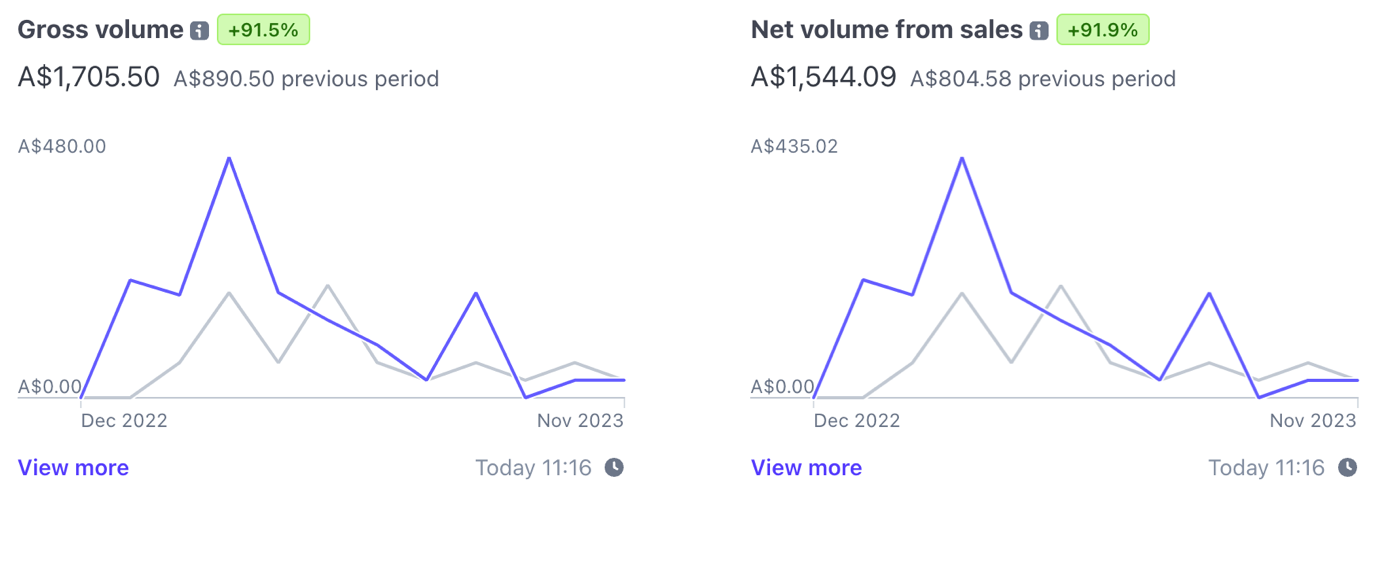 AGM TATA Presidents Report: Teachers Exhibition: successful sharing of Tasmanian Teachers Artwork. Opened at QVMag Inveresk Launceston and travelled south to Salamanca Art Centre. We have hopes to continue this exhibition either annually or biannually and are in conversation with QVMag and Salamanca Art Centre about its continuation. We are also considering extending the exhibition to travel up to the Northwest Coast as well with possible conversations to be had with Devonport Regional Gallery. A huge thank you to Richard who has been instrumental in the success of this exhibition.Creativity and Changing Landscapes Professional Learning: TATA has been involved in both the organisation and delivery of this professional learning day since it’s inception in 2019. This PL is a partnership between Art Education Australia (AEA), Hadley’s Art Prize and the University of Tasmania (UTAS) and TATA. The event aligns with Hadley’s Art Prize. This year’s event was again a successful day of professional learning which included a mix of visual arts, science and English based professional learning opportunities where both in-service teachers and pre-service teachers attended. Sarah worked with AEA president Abbey MacDonald and curator Amy Jackett and UTAS engagement and partnerships manager Greg Marshall to contribute to the development and delivery of this event. TATA plan to continue to collaborate and contribute to this event in 2024.TATA promotional material: TATA now have a collection of pens, pads and stickers with the TATA logo on them to be shared at all TATA events. As well as the TATA banners which are to be put up at all TATA events, there are two of these. All promotional materials are currently being stored at Sarahs house.Website & Email: Michelle and Antonio continue to update the website as needed. This ensures that all TATA resources can be found on the website, that all links are correct and continue to work. ARC Linkage Project: TATA were contacted to become partners in the application of an ARC Linkage project application: titled: Re-enchanting education and the arts: co-creating resilience across sectors. Sarah and Michelle met with Dan Harris and Abbey MacDonald for initial planning stages of this application. TATA have agreed to contribute $3000 cash and $15,000 in kind for this project (in kind includes such things as developing partnerships and groundwork In Tasmanian between organisations). TATA now wait to hear if this application is successful and for information around next stage, this could take some time, and some iterations of original application, TATA will continue to be informed and updated of the current progress of the application.Open Classrooms: annual sharing of classroom practice by several of TATA’s current council members. A wide range of different skills, techniques and processes where shared via video where teachers had the option of attending via zoom, all these have been recorded and are now available via the TATA Members area of the website. TATA have made suggestions to pre-record all Open Classrooms for 2024 and upload to website, making the links live at dedicated times throughout the year and advertising this throughout social media platforms and email.Devonport Regional Gallery Professional Learning Day: Sarah has been in conversation with the Devonport Regional Gallery about working together to develop visual arts education professional learning opportunities on the North West Coast for 2024. A pilot of this was held on Saturday 25th November which was developed between TATA and the gallery. Aligning with a current exhibition the PL day included an artist floor talk and art making workshop (lithography printmaking), and then a session making links between the exhibition, the accompanying education kit and the curriculum. Sarah will continue to develop these connections with the Devonport Regional Gallery around future possibilities and on-going PL. A draft plan for the year 2024 is currently being developed and looks at one face to face PL a term aligning with a current exhibition, Sarah and Bernadette from the gallery will work together to create a face to face PL including a workshop and curriculum/education kit workshop as well. Those that participate will also become a part of a COP on Teams that is being developed to continue those connects and learnings made so they traverse both he face to face and digital space fostering continued connections and learning.NVAEC: Jan and Sarah are working with the National Gallery of Australia to organise a satellite event for the National Visual Art Education Conference (NVAEC). This will be held at the School of Art, Hunter Street on Wednesday 24th January. Artist Simon Spain will present a workshop (Self Assembly | Tate Modern) in the morning and Sarah will present as part of Session 3 of the presented papers between 1:10 – 2:40pm. Thank you to Jan for all her work in organising the space for this event with Isaac from NGA. Once this is finalised TATA will need to begin promoting this event via their social media platforms and email.Thank you: Thank you to all council members for their contributions throughout the year, which has seen TATA actively and impactfully contribute to the visual arts professional learning landscape of Tasmania. Thank you to Hannah for her ongoing work as outgoing treasurer and for supporting Jan and she stepped into the role. And a huge thank you to Michelle who is ending her two year term as Co-president, and will continue to stay on council as out-going president.SummaryAmount in $Total Membership payments through Stripe 1/12/2022 to 29/11/2023$1705.50Non Stripe payments$335TOTAL$2,040.50exhibitionInsurancePromotional materialswebDateDescriptionCreditDebitBalance17/11/2023DIRECT CR  FROM:STRIPE             REF: STRIPE_P1JHzy39EXb$31.64$23679.4331/10/2023DIRECT CR  FROM:STRIPE             REF: STRIPE_PuwarWd63NM$31.64$23647.7924/10/2023NPP CREDIT  Tania Brown$35.00$23616.1515/09/2023EXT TRF  TO 186213775  AU HBRT072138C2-Pack & Send Hobart$400.00$23581.1521/08/2023DIRECT CR  FROM:STRIPE             REF: STRIPE_PULthZyN7AC$63.28$23981.1520/08/2023BPAY 46920230820109349935  DEFT INSURANCE$350.00$23917.8716/08/2023DIRECT CR  FROM:STRIPE             REF: STRIPE_PSTbtbKdqDk$31.64$24267.8709/08/2023DIRECT CR  FROM:STRIPE             REF: STRIPE_PPr76gJu52D$63.28$24236.2303/08/2023DIRECT CR  FROM:STRIPE             REF: STRIPE_PNc39Biv8EW$31.64$24172.9520/07/2023EXT TRF  TO 208696027  TATA pads-IMPRESS Print$470.80$24141.3120/07/2023EXT TRF  TO 785570  TATA pens-IMPRESS Promotional$327.25$24612.1114/07/2023EXT TRF  TO 167350392  SAC Event-Richard Beerens$251.69$24939.3606/07/2023DIRECT CR  FROM:STRIPE             REF: STRIPE_PD7xi3qn3YC$31.64$25191.0504/07/2023EXT TRF  TO 27079702  Exhbn Freight-Sarah Brooke$490.00$25159.4104/07/2023EXT TRF  TO 100092712  Web Domain Renewal-Ms M A Walker$607.20$25649.4104/07/2023EXT TRF  TO 10686351  TATA Reimbursement-Hannah Derbyshire$686.90$26256.6129/06/2023DIRECT CR  FROM:STRIPE             REF: STRIPE_PAUxSXZFhG4$31.64$26943.5122/06/2023DIRECT CR  FROM:ST MARYS COLLEGE   REF: St Marys College T$100.00$26911.8715/06/2023DIRECT CR  FROM:STRIPE             REF: STRIPE_P5FPVWF4Xgp$31.64$26811.8707/06/2023DIRECT CR  FROM:STRIPE             REF: STRIPE_P2FujADCA8z$31.64$26780.2305/06/2023DIRECT CR  FROM:STRIPE             REF: STRIPE_P1VMeQf2Xoo$0.19$26748.5902/06/2023DIRECT CR  FROM:STRIPE             REF: STRIPE_P1NkZYWtWQN$31.64$26748.4029/05/2023DIRECT CR  FROM:STRIPE             REF: STRIPE_NyuyHE16b5R$31.64$26716.7619/05/2023DIRECT CR  FROM:STRIPE             REF: STRIPE_Nv8RxgfWxot$31.64$26685.1218/05/2023DIRECT CR  FROM:STRIPE             REF: STRIPE_NumjxiM1xdu$13.39$26653.4817/05/2023DIRECT CR  FROM:STRIPE             REF: STRIPE_NuP68cwbbFp$31.64$26640.0902/05/2023DIRECT CR  FROM:STRIPE             REF: STRIPE_NomCgKXrSeE$31.64$26608.4502/05/2023DIRECT CR  FROM:MACKILLOP          REF: 11024-119788$200.00$26576.8113/04/2023DIRECT CR  FROM:STRIPE             REF: STRIPE_Nhe6YxKbRJY$63.28$26376.8112/04/2023DIRECT CR  FROM:STRIPE             REF: STRIPE_NhGqvyC9Nnf$31.64$26313.5305/04/2023DIRECT CR  FROM:STRIPE             REF: STRIPE_NeeFshsYcv9$31.64$26281.8904/04/2023DIRECT CR  FROM:STRIPE             REF: STRIPE_NeH5NiB9rS8$31.64$26250.2503/04/2023DIRECT CR  FROM:STRIPE             REF: STRIPE_NdttWb8isQF$90.95$26218.6129/03/2023DIRECT CR  FROM:STRIPE             REF: STRIPE_Nc1qhgTTkkb$31.64$26127.6628/03/2023DIRECT CR  FROM:STRIPE             REF: STRIPE_NbeP5Wmc3on$31.64$26096.0227/03/2023DIRECT CR  FROM:STRIPE             REF: STRIPE_NbHPca2i1RG$31.64$26064.3824/03/2023DIRECT CR  FROM:STRIPE             REF: STRIPE_Na9gTdCJTCQ$90.95$26032.7422/03/2023DIRECT CR  FROM:STRIPE             REF: STRIPE_NZP1ueURWjE$31.64$25941.7915/03/2023DIRECT CR  FROM:STRIPE             REF: STRIPE-Oo3PfI12r2L$31.64$25910.1510/03/2023DIRECT CR  FROM:STRIPE             REF: STRIPE-UmO7XeSWF0m$31.64$25878.5107/03/2023DIRECT CR  FROM:STRIPE             REF: STRIPE-HrlyinKLUNC$31.64$25846.8706/03/2023DIRECT CR  FROM:STRIPE             REF: STRIPE-XjlMVSmBFSu$31.64$25815.2301/03/2023DIRECT CR  FROM:STRIPE             REF: STRIPE-hJF9dLeaQPi$90.95$25783.5917/02/2023DIRECT CR  FROM:STRIPE             REF: STRIPE-Jib9u4dhlJg$31.64$25692.6415/02/2023DIRECT CR  FROM:STRIPE             REF: STRIPE-WEVKZ4wDpfp$31.64$25661.0008/02/2023DIRECT CR  FROM:STRIPE             REF: STRIPE-aHr1lxqdUfg$31.64$25629.3625/01/2023DIRECT CR  FROM:STRIPE             REF: STRIPE-8jfv6rY2QmP$122.59$25597.7212/01/2023DIRECT CR  FROM:STRIPE             REF: STRIPE-BpPPzSJ1BMz$90.95$25475.1317/11/2022DIRECT CR  FROM:STRIPE             REF: STRIPE-tqvZTcoEgtb$31.64$25384.1802/11/2022DIRECT CR  FROM:STRIPE             REF: STRIPE-7YpD1foyQP7$31.64$25352.5431/10/2022DIRECT CR  FROM:STRIPE             REF: STRIPE-a53BCxVKnZK$31.64$25320.90SummaryAmount in $Balance Period Start$25,320.90Total Income1,974.01Total Expenditure3651.84Current Balance$23,679.43SummaryAmount in $Total Membership payments through Stripe 1/12/2022 to 29/11/2023$1705.50Non Stripe payments$335TOTAL$2,040.50